GEOGRAFIA – PINHÃO – ESPECIAL FESTA JUNINA  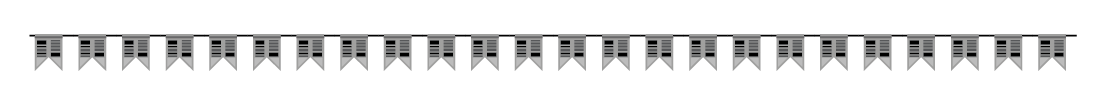 Quando pensamos em festa junina, geralmente lembramo-nos das danças, brincadeiras e das deliciosas comidas típicas, dentre elas o pinhão, que é um dos alimentos favoritos. Porém, degustar um pinhão não é um privilégio somente nosso, os dinossauros já adoravam esse quitute. 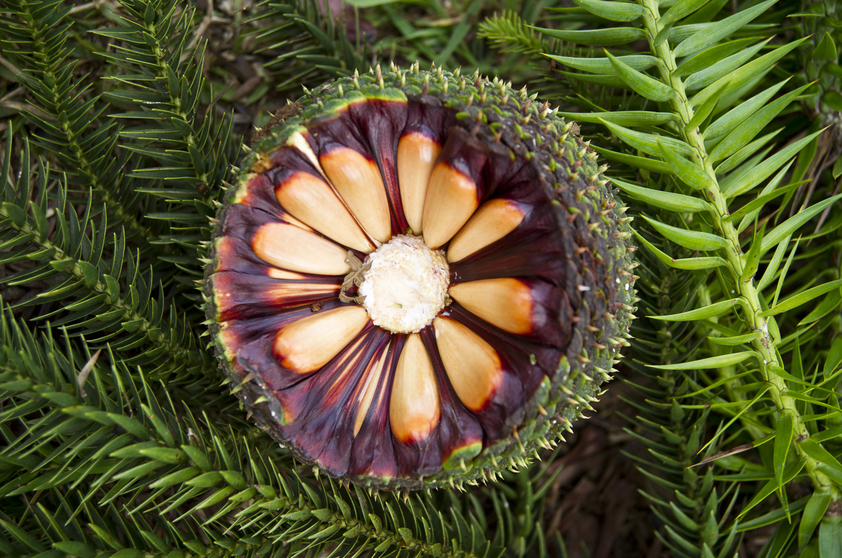 Dinossauros? É isso mesmo! Muitos desses animais preferiam vegetais lenhosos, mais duros, como os brotos das araucárias e dos pinheiros, e até pinhões. E você já comeu um pinhão? 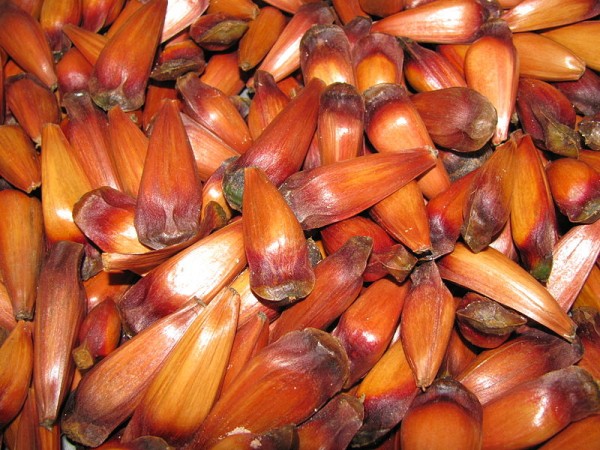 Os pinhões são as sementes das araucárias e dos pinheiros. Atualmente, os das araucárias são comuns no sul e sudeste do Brasil e, quando cozidos ou assados, são uma delícia. Possuem a casca dura, e o interior macio e polpudo. Para os dinossauros, mais que as folhas, os pinhões das araucárias eram uma fonte de energia e gordura. No tempo em que viveram, os pinhões eram abundantes nas grandes florestas de araucária que cobriam a Terra. Assim, com um alimento tão nutritivo, os enormes dinossauros conseguiam a energia necessária para percorrer longas distâncias e enfrentar as adversidades do mundo em que viviam. Você conhece a araucária? Em uma folha anexa, reproduza-a de forma bem detalhada. Se você já a conhece, utilize sua memória, caso não conheça, desenhe  como você acha que ela é. Ao terminar, encaminhe seu desenho para a professora. Acesse o site indicado: https://brasilescola.uol.com.br/biologia/araucaria.htmElabore uma ficha técnica da araucária:Pinte no mapa abaixo os estados em que comumente encontramos a Araucária. 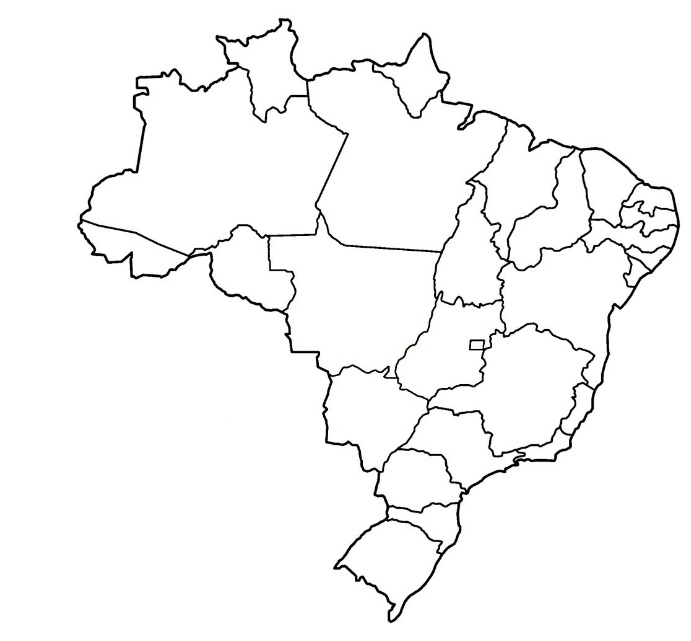 Escreva a sigla dos estados que você pintou. Em qual região brasileira esses estados se encontram? Veja se descobre:5. De qual estado ela é símbolo?6.Pinte (ou grife) a(s) resposta(s) correta(s). a) O pinhão é um alimento consumido apenas por pessoas.b) O texto traz uma curiosidade: os dinossauros comiam pinhão.c) O pinhão fornecia energia para os dinossauros percorrerem longas distâncias.d) O pinhão é não é uma comida típica de festa junina. Nome popularNome científicoFamíliaRegião onde é encontradaCaracterísticasCuriosidades